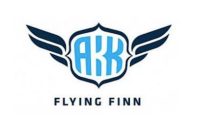 FLYING FINN RAKET SJM VAASAAIKATAULU25.5.2023 Harjoituspäivä I8:00 – 21:00	Vapaa harjoittelu – tarvittaessa luokittain   :00 - :20	Cadet   :20 - :40	Micro   :40 - :00	Raket26.5.2023 Harjoituspäivä IIPonderi ja kilpailunumerot pakolliset8:00 – 18:00	Vapaa harjoittelu – tarvittaessa luokittain   :00 - :20	Cadet   :20 - :40	Micro   :40 - :00	Raket17:00 – 18:00	Ilmoittautuminen18:00 - 19:30	KatsastusLauantai 27.5.2023 8:00-8:15	Tuomariston kokous / Ratatuomarien ohjeistus8:35	Ohjaajakokous (Kilpailijat ja huoltajat)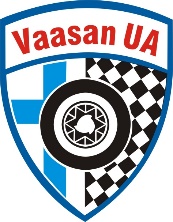 Harjoitusajot9:00	Cadet 8 min9:15	Micro 8 min9:30	Raket95 8 minAika-ajot9:45	Cadet 10 min10:00	Micro 10 min10:15	Raket95 10 min11:00 	KuljettajaesittelyAlkuerä 111:30	Cadet 10 kierrosta11:50	Micro 12 kierrosta12:10	Raket95 12 kierrostaTaukoAlkuerä 213:00	Cadet 10 kierrosta13:20	Micro 12 kierrosta13:40	Raket95 12 kierrostaTaukoFinaalit14:30	Cadet 15 kierrosta14:55	Micro 25 kierrosta15:25	Raket95 30 kierrostan. 16:00 	Tuomariston kokousn. 16:30 	Palkintojen jakoFLYING FINN RAKET SJM VAASA / AIKATAULUSunnuntai 28.5.2023 8:00-8:15	Tuomariston kokous / Ratatuomarien ohjeistusHarjoitusajot9:00	Cadet 8 min9:15	Micro 8 min9:30	Raket95 8 minAika-ajot9:45	Cadet 10 min10:00	Micro 10 min10:15	Raket95 10 minAlkuerä 111:00	Cadet 10 kierrosta11:20	Micro 12 kierrosta11:40	Raket95 12 kierrostaTaukoAlkuerä 212:40	Cadet 10 kierrosta13:00	Micro 12 kierrosta13:20	Raket95 12 kierrostaTaukoFinaalit14:10	Cadet 15 kierrosta14:35	Micro 25 kierrosta15:05	Raket95 30 kierrostan. 15:30	Tuomariston kokousn. 16:00 Palkintojen jako